Kultúrnejší kultúrny dom. Výška dotácie: 1 700,- €.  „Projekt podporený z rozpočtu PSK“Prostredníctvom dotácie v zmysle VZN Prešovského samosprávneho kraja  získala Obec Dravce finančný príspevok vo výške 1.700 € z Programu : Kultúra, Popdprogramu : 2.2 Oprava a údržba kultúrnych pamiatok a pamätihodnosti obce/mesta, sakrálnych objektov, kultúrnych domov/objektov, priestranstiev na konanie kultúrnych podujatí, komunitných centier a ich vybavenie hnuteľným majetkom neinvestičného charakteru. Pod Názvom projektu „ Kultúrnejší kultúrny dom „ obec zakúpila 70 ks stoličiek a 10 ks stolov do kultúrneho domu v miestnej časti Bukovinka.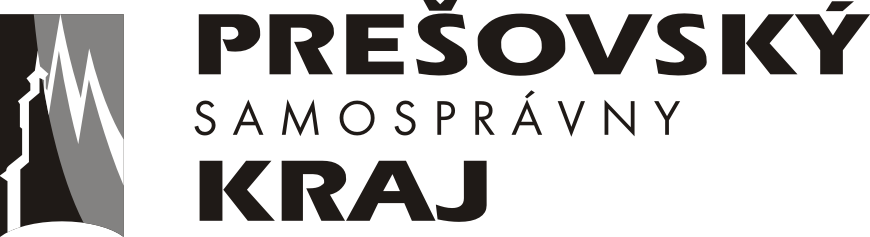 